Medical Reserve Corps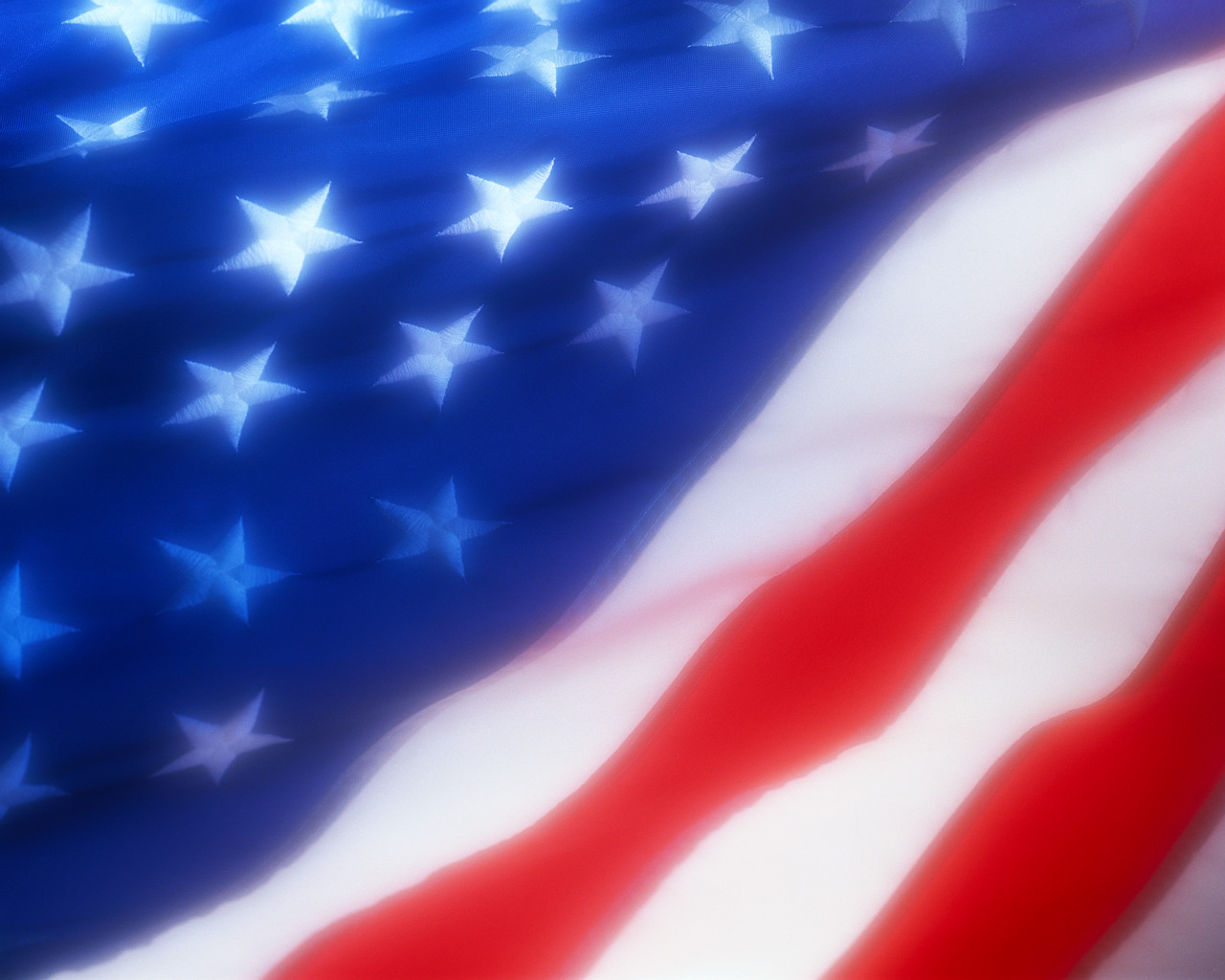 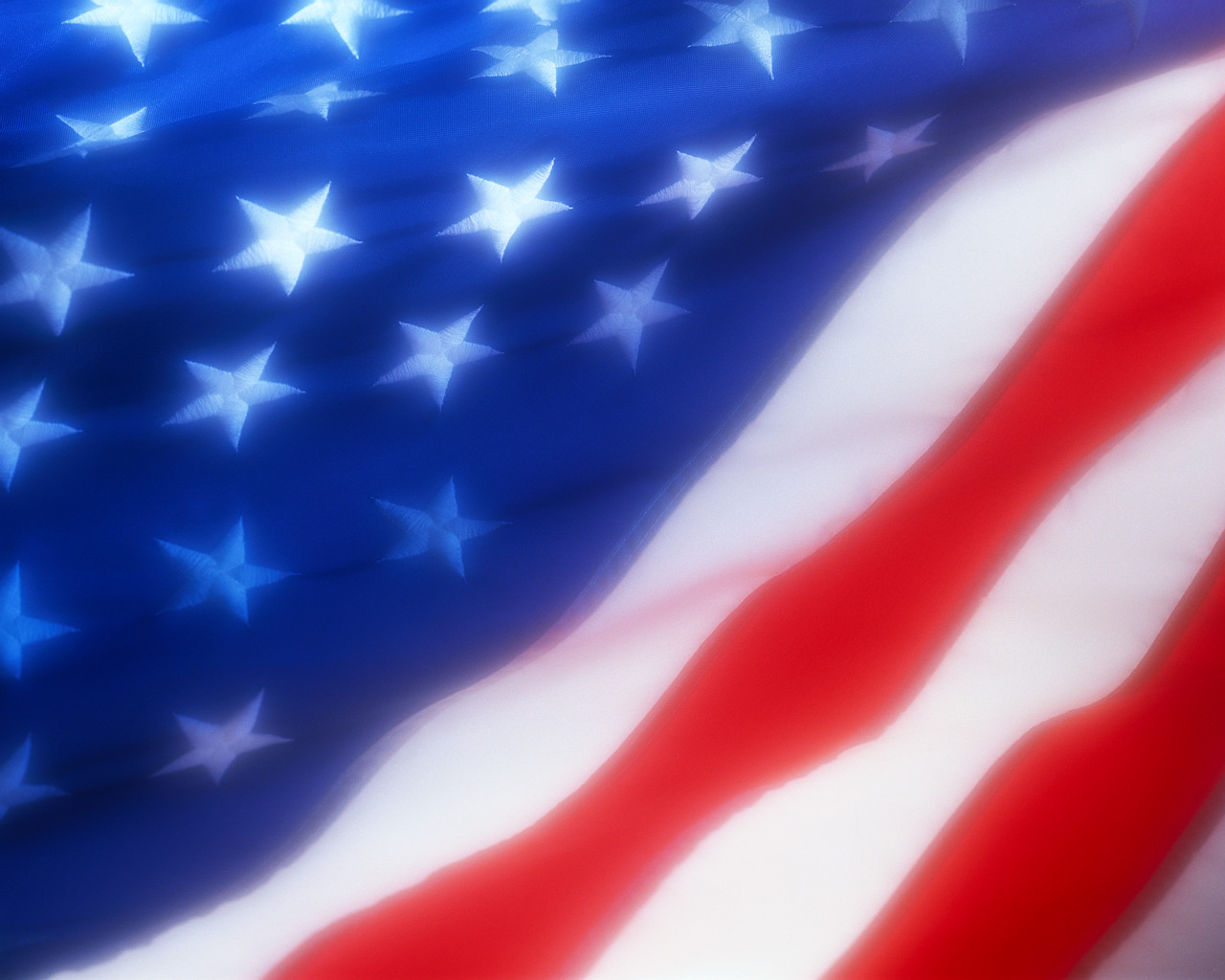 Well Check ProgramA FREE service to Improve Your HealthReduce Hospital VisitsImprove Quality of LifeMRC Well Check Teams consist of medical professionals and compassionate volunteers whose experience in coordinating support and resources can improve your health and well being. By signing up for our Well Check Program we can work together to reduce hospital visits, medical costs, and assist you in improving your life.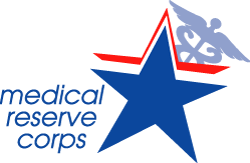 Sign Up Here: http://www.mrcvolunteer.org/well-check-program.htmlLiisa Jackson Medical Reserve Corps CoordinatorLiisaJackson@mrcvolunteer.org 